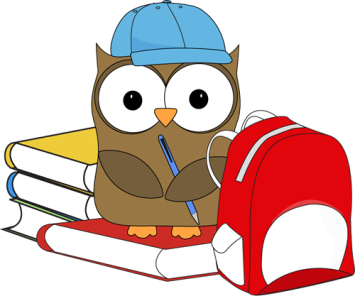 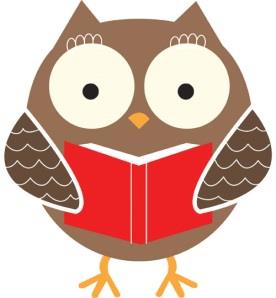 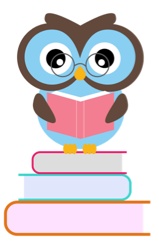 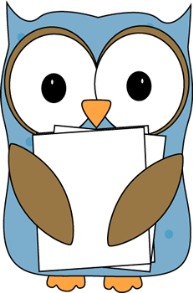 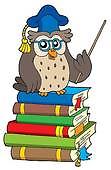 11th Grade English With Ms. AdamsDear Parent or Guardian, Congratulations! Your student has made his or her way to the eleventh grade sucessfully! I am excited to help them suceed once more by futhering their education. In my classroom, your student will be learning about many works of literature and getting a full understanding of grammar. I feel that it is very important to be well versed in literature and good grammar is only a necessity in life. I am fully available for any help that your student may need. Please encourage them, just as I will, to approach me for help. I only want to help your child reach their full potential and I will most definitely do everything I can to reach that goal. 	Now that I have told you a little about my classroom, I want to tell you a little about myself. My name is Brittany Adams and I am from the Birmingham Area where most of my family still resides. I graduated from Troy University with a degree in English Language Arts—Secondary Education. I love to read and I hope to instill the importance of reading into your student. My wish is to have a wonderful relationship with all of the parents of my students, so if you have any questions,concerns, or comments please do not hesitate to contact me at: (205)555-1234 ex. 2354. Looking forward to a great year!Brittany Adams 